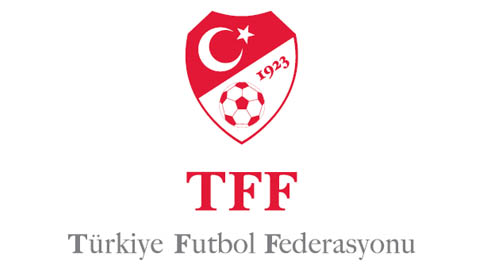 Merkez Hakem Kurulu2015-2016 FUTBOL SEZONUGÖZLEMCİ KURAL SINAVI		Sınava Girecek GözlemcininAdı Soyadı		:………………………………….Lisans Numarası	:………………………………….İli			:………………………………….İmzası			:………………………………….SINAV TİPİ (2)10.06.2015SINAV TALİMATI 1.Kural sınavı ile ilgili olarak size 50 soru yöneltilmiş olup sınav süresi 50 dakikadır. 2.İlk olarak cevap kağıdınızdaki özlük bilgilerinizi kontrol ediniz. Adınız, soyadınız veya lisans numaranız yanlış yazılmışsa üzerini tek çizgi ile çizip doğrusunu üzerine yazınız.3.Cevap Kitapçığı üzerindeki Sınav Tipini Cevap Kağıdı üzerindeki yerine kodlayınız. Aksi halde sınavınız geçersiz sayılacaktır.4.Cevap kağıdına özlük bilgilerinizi yazarken veya cevapları doldururken mutlaka yumuşak kurşun kalem kullanılacaktır. 5.Sınav sırasında hesap makinesi, cep telefonu ve çağrı cihazı gibi elektronik araçlar kesinlikle kullanılmayacaktır. Sınav süresince herhangi bir şey yenilmeyecek; ancak sıvı içeceklere izin verilecektir. 6.Sınav süresince görevlilerle konuşmak ve soru sormak yasaktır. Sınav süresince sınava girenlerin birbirlerinden kalem, silgi, vb. şeyleri almaları yasaktır. Sınava girenler, görevlilerin her türlü uyarılarına uymak zorundadırlar. Gerektiğinde görevliler oturduğunuz yerleri değiştirebilir.  7.Sınav esnasında kopya çeken veya veren, kopyaya teşebbüs eden veya kurallara aykırı davranışta bulunanların kimlikleri tutanağa yazılacak ve sınavları geçersiz sayılacaktır.8.Soruları cevaplarken seçenekler arasında soruya en uygun olan bir doğru cevabı, cevap kağıdındaki yerini bularak işaretleyiniz. Önce soru kitabına işaretleyip, sonra cevap kağıdına geçmeyi tasarlarsanız sınavın sonunda zamanınız kalmayabilir. Bunun için size ekstra bir zaman verilmeyecektir. 9.Sınav kitapçığı toplam 50 sorudan oluşmaktadır. Kontrol ediniz. 10.Sınav bitiminde cevap kağıdı ile soru kitapçığını eksiksiz teslim ediniz. BAŞARILAR DİLERİZ.Bir oyuncu taç atışını kullanmış, top hiç kimseye değmeden önce, taç atışını kullanan takımın kalecisi tarafından kendi ceza alanı içinde elle oynanmıştır. Hakemin kararı ne olmalıdır? Kalecinin takımı aleyhine endirekt serbest vuruş vermeli. Kalecinin topa temas ettiği yerden hakem atışı yapmalı.Taç atışı tekrar ettirmeli.Oyunu devam ettirmeli.Taç atışıyla ilgili aşağıdakilerden hangisi doğrudur?Tacı atan oyuncu, top başka oyuncuya dokunmadan önce topa tekrar dokunabilir.Tüm oyuncular taç atışının yapıldığı noktadan en az 2 m geride durmalıdır.Top, oyun alanına girer girmez oyunda olur.Taç atışından doğrudan doğruya bir gol yapılabilir.Direkt serbest vuruşta top doğrudan doğruya rakip takımın kalesine girerse oyun nasıl başlar?Kale vuruşu ileBaşlama vuruşu ileHakem atışı ileSavunma takımı lehine köşe vuruşu ileBir oyuncu politik, dini veya kişisel sloganlar ifadeler ve görüntüler içeren temel zorunlu giysi kullanıyorsa o ……. müsabakayı düzenleyen kuruluş veya ……. tarafından cezalandırılacaktır. Boşluklara uygun olan seçenekler hangileridir?takım-FIFAoyuncu – FIFAoyuncu – TFFoyuncu – UEFARakibin güvenliğini tehlikeye düşürecek şekilde, topu kazanmak için ayakla müdahale nasıl değerlendirilmelidir?Şiddetli hareket.Dikkatsiz şekilde oyun.Tehlikeli oyun.Ciddi faullü oyun.Hakem, maçın 88.dakikasında ev sahibi takımdan 14 no.lu oyuncuya kontrolsüz hareketi nedeniyle bir ihtar vermiş, bu oyuncunun ikinci ihtarlık hareketi olduğunu düşünerek ilgili oyuncuya kırmızı kartını göstermiştir.Daha önce ilgili oyuncunun ihtarı olmadığını fark eden 2 no. lu yardımcı hakem, hakemi uyararak ihraç kararından vazgeçirmiştir. Bu maçta başka hatası olmayan hakemin notu en fazla kaç olmalıdır?7.98.28.18.3Hakemin izni olmadan herhangi bir nedenle oyun alanını terk eden bir savunma oyuncusu, oyundaki bir sonraki duruşa kadar ofsayt amacı ile nerede sayılacaktır? Rakip kale çizgisinde veya taç çizgisinde.Sadece kendi kale çizgisinde.Kendi kale çizgisinde veya taç çizgisinde.Sadece kendi taç çizgisinde.Bir oyuncu gol kutlamasında başını formasıyla kapatmıştır. Hakemin kararı ne olmalıdır?Gol kutlamaları ile başa çıkmak için hakemlerin sağduyuyla ve önleyici bir tavırla hareket etmeleri beklenir. Bu durumda hakem herhangi bir ihlal yoktur.Bir gol atıldıktan sonra oyuncunun sevincinin göstermesine izin verilir. Bu durumda bir ihlal söz konusu değildir.Bu oyuncuya ihtar verilmelidir.Mantıklı kutlamalara aşırı vakit kaybı olmadığı takdirde izin verilir.Bir köşe vuruşunun yapılacağı zaman hangi köşe seçilmelidir?Herhangi bir kısıt yoktur, oyuncu istediği köşeyi seçebilir. Topun kale çizgisini geçtiği noktaya en yakın köşe yayı içinden yapılmalıdır.Seyirci tacizi söz konusuysa güvenli köşe seçilmelidir.Saha koşullarının daha uygun olduğu köşe seçilmelidir.Bir oyuncu, en son kendi takım arkadaşı tarafından topla oynandığında ofsayt pozisyonunda iken, topa vurarak bir gol kaydetmiştir. Hakem golü nizami olarak değerlendirmiştir. Bu durumda aşağıdakilerden hangisi doğrudur? Bu oyuncu topu bilerek oynayan rakibinden almıştır.Bu oyuncu rakibi tarafından bilerek kurtarılan topu almıştır.Bu oyuncu rakibinden seken topu almıştır.Bu oyuncu üst direkten dönen topu almıştır.Bir endirekt serbest vuruşta barajdan seken top ofsayt pozisyonunda bulunan oyuncuya         gelmiş bu oyuncu da bir gol kaydetmiştir. Kararınız?Ofsayt.Gol.ESV tekrar.Hakem atışı.Hakemler, avantaj uygulamak veya oyunu durdurmak kararını verirken aşağıdaki hangi durumu göz önüne almamalıdır?İhlalin yapıldığı yer.Rakibin kalesine ani, umut vadeden hücum şansı. Maçın dakikası.Maçın atmosferi. Uzun mesafeden yapılan bir ortada top oyuncuların oynama mesafesinin çok yükseğindeyken savunma oyuncusu ceza alanı içindeki ofsayt da bulunan hücum oyuncusunu çekerek düşürmüştür. Hakemin kararı ne olmalıdır.Penaltı, çünkü hücum oyuncusu oyuna veya rakibine müdahale etmemiştir.Ofsayt, çünkü ofsayt pozisyonunda bulunan bir oyuncu savunmayı tedirgin etmektedir.Hakem atışı, çünkü aynı anda iki ihlal olmuştur.Oyun devam eder, çünkü aynı anda iki ihlal olmuştur. Oyun devam ederken bir oyuncu hakemin iznini almadan oyun alanını terk ederek rakip takım görevlisine şiddetli bir şekilde vurur. Hakemin kararı ne olmalıdır?İhraç, direkt serbest vuruş.İhraç, endirekt serbest vuruş.İhtar, endirekt serbest vuruş.İhtar, direkt serbest vuruş.Başlama vuruşu ile ilgili olarak aşağıdaki bilgilerden hangisi yanlıştır.Bütün oyuncular kendi yarı alanında bulunurlar.Top orta noktada hareketsiz bir şekilde durur.Hakem işaret verir.Bütün oyuncular toptan 9.15 metre uzakta olurlar.Hakem, maçın 75.dakikasında ev sahibi takım aleyhine hatalı bir direkt serbest vuruş kararı vermiş, misafir takım 9 forma no.lu oyuncusu tarafından kullanılan DSV doğrudan doğruya rakip kaleye gol olmuştur. Ayrıca bu maçta yapılan bir kontrolsüz hareketi de ihtarla değerlendiremeyen hakemin gözlemci notu en fazla kaç olmalıdır?7.98.38.17.8Hakem bir oyuncunun uygun olmayan takısını çıkarmasını istemiş ancak bu oyuncu bilerek talimata uymayı kabul etmeyip takıyı kullanmaya devam etmiştir. Bunun üzerine oyunu durduran hakem ne yapmalıdır? İhtar – Oyun durdurulduğunda topun bulunduğu yerden ESV.İhtar – Hakem atışıHakem takıyı çıkartma talimatını yeniler ve hakem atışı ile oyun tekrar başlatır.Hakem takıyı çıkarma talimatını yeniler oyuncu yerine getirmezse oyunu tatil eder."Topun oyun dışı kabul edilmesi için oyun alanını çevreleyen çizgilerle ......................gerekir."ifadesindeki boş bırakılan yere, aşağıda hangi seçenekte verilen ifade getirilmelidir?Temasının tamamen kesilmesiBüyük bir bölümünün temasının kesilmesiDörtte üçünün temasının kesilmesiTemas etmesi gerekirEndirekt serbest vuruşu Direkt serbest vuruştan ayıran en temel özellik nedir?Rakibe yapılan bir ihlal olup olmaması.Topun oyunda olup olmaması.Rakip kaleye doğrudan doğruya bir gol yapılıp yapılmaması.Ceza alanı içerisinde olup olmaması."Ulusal ve uluslararası resmî turnuvalar da mutlaka kazanan takımın belirlenmesi gerekebilir. Bu durumda müsabaka yönetmeliklerine kazanan tarafın belirlenmesi yöntemi yazılmalıdır." Bu yöntemler hangi kurulun onayladığı yöntemler olmalıdır.Ulusal federasyonlarınUEFA'nınIFAB'ınFIFA' nınBir kale vuruşunda, rakip oyuncu ceza alanı yan çizgisi üzerinde topa sahip oluyor, kale vuruşunu kullanan oyuncunun arkadaşı ceza alanı içinde topa sahip olan oyuncuya karşı şiddetli harekette bulunuyor. Hakem nasıl bir karar vermelidir?Kale vuruşunu tekrar ettirilmelidir.Penaltı vuruşu verilmeli ve şiddetli harekette bulunan oyuncu ihraç edilmelidir.Kale vuruşu tekrar ettirilmeli ve şiddetli harekette bulunan oyuncu ihraç edilmelidir.Kale vuruşu tekrar ettirilmeli ve şiddetli harekette bulunan oyuncuya ihtar verilmelidir.Seri penaltı vuruşlarının yapılacağı kaleyi kim seçer?Para atışını kazanan takımın kaptanıHakemPara atışını kaybeden takımın kaptanıKalecilerTop kalenin sağ tarafından kale çizgilerinin dışına çıkmış ve hakem kale vuruşu kararı vermiştir. Kaleci topu kalenin sol tarafına yakın kale alanı içindeki bir noktadan yapmıştır. Karar ne olmalıdır?Kaleci, atış yapılmadan önce vuruşu topun çıktığı taraftan yapması gerektiği için uyarılır.Kale vuruşu tekrar ettirilir.Kale vuruşu, savunma yapan takımın kale alanı içindeki herhangi bir noktasından yapılabilir.Kale vuruşu tekrar ettirilir. Kaleciye ihtar verilir12.06.2015 Cuma günü 20:00’da oynanan maçın gözlemci raporu, Hakem İşleri Müdürlüğüne en geç ne zaman gönderilmelidir?15.06.2015 Pazartesi günü saat 16:0013.06.2015 Cumartesi günü saat 20:0013.06.2015 Cumartesi günü saat 16:0014.06.2015 Pazar günü saat 20:00Maçın galibini belirleyecek penaltı vuruşları yapılırken hakem ev sahibi takımın bir oyuncusunu oyundan ihraç ediyor. Bu durumda hakem ne yapmalıdır?Ev sahibi takımın yedek oyuncularıyla kadrosu tamamlanarak vuruşlara devam edilmelidir.Misafir takımdan da bir oyuncu eksilterek her iki takımın aynı sayıda oyuncu ile vuruşlara devam etmesini sağlamalıdır.Oyuncu vuruş hakkını kullanmamışsa vuruşu kullandıktan sonra oyuna alanı dışına gönderilmelidir.Vuruşlara devam etmelidir. Köşe vuruşunda top hareket ederek ancak köşe yayını terk etmeden kale çizgilerinden dışarı çıkmıştır. Hakem nasıl bir karar vermelidir?Kale vuruşu vermelidir.Köşe vuruşunu yapan oyuncuyu ikaz edilmeli, atışı tekrar ettirilmelidir.Köşe vuruşu tekrar edilmelidir.Hakem atışı yapılmalıdır.Kendi ceza alanı içinde bulunan bir savunma oyuncusu bilerek topu elle oynamış ve bir golü engellemiştir. Bu takım sahada yedi oyuncuyla oynamaktadır. Hakemin kararı ne olmalıdır?Oyuncu ihraç edilir. Penaltı vuruşu yaptırılır.Oyuncu ihraç edilir sahada yedi’den az oyuncu kaldığı için oyun tatil edilir.Oyuncuya ihtar verilir. Penaltı attırılır.Oyuncu ihraç edilir. İki takım yetkilisi ile maçın devam edip etmeyeceği karara bağlanır.Serbest vuruş kullanımı sırasında aşağıdaki ihlallerin hangisinde ihtar verilmelidir?Rakibi şaşırtarak serbest vuruşu kullanmak.Dikkatsiz, kontrolsüz bir şekilde olmadan veya aşırı kuvvet kullanmadan, topla ikinci kez oynamak için topu rakibe çarptırmak.Savunma oyuncusu olarak ceza alanından yapılan serbest vuruşta, top ceza alanından çıkmadan ikinci kez oynamakSportmenlik dışı davranıp rakibi yanıltarak serbest vuruşu kullanmak.Müsabaka yönetmeliklerinin bir maç veya rövanş maçları sonrasında mutlaka kazanan bir takımın olmasını gerektirmesi durumunda, kazanan takımı belirlemek için sadece Uluslararası Futbol Birliği Kurulu (IFAB) tarafından onaylanan aşağıdaki usullerden hangisi uygulanır?Altın golUzatma devreleriKura atışıTakımların anlaşmasıHakem oyunu durdurmuş ve endirekt serbest vuruş ile tekrar başlatmıştır. Aşağıdaki olaylardan hangisi gerçekleşmiş olabilir?Oyun alanı içinde bulunan bir oyuncu oyun alanı dışında bulunan herhangi bir kişiye bir cisim atmıştır.Oyun alanı dışındaki bir oyuncu oyun alanı içindeki rakibine bir cisim atmıştır.Kendi ceza alanı dışında bulunan bir oyuncu yine kendi ceza alanı içindeki bir rakibine bir cisim atmıştır.Yukarıdakilerin hepsi endirekt serbest vuruşu gerektirir.Aşağıdakilerden hangisi seri penaltı vuruşlarının yöntemleri açısından yanlıştır?Vuruşlar takımlar arasında sırayla yapılır.Takımlar değişiklik hakkı olmasa da sakatlanan oyuncusunu değiştirebilir.Hakem vuruşların yapılacağı kaleyi seçer.Vuruşu yapan oyuncu ve iki kaleci dışında, bütün oyuncular orta yuvarlak içinde olacaklardır.Aşağıdakilerin hangisi serbest vuruş yöntem ve ihlalleri açısından yanlıştır?Top vurulup çevresi kadar hareket ettikten sonra oyundadır.Serbest vuruş aynı anda iki ayakla topu kaldırarak kullanılabilir.Rakibi şaşırtmak için serbest vuruşu kullanıyor gibi yapmak, futbolun bir parçası olarak kabul edilebilir.Bir serbest vuruşta rakip oyuncu topa gerekli mesafeden daha fazla yaklaşırsa vuruş tekrarlanır.Bir penaltı vuruşunda, hakem işaretini vermiş top oyuna girmeden önce vuruşu yapan oyuncunun takım arkadaşı ceza alanına girerek oyun kurallarını ihlal etmiş ancak kaleci topu tutmuştur. Hakemin kararı ne olmalıdır? Oyun devam eder.Oyun durdurulur, ihlalin olduğu yerden endirekt serbest vuruş.Oyun durdurulur, İhlal yapan oyuncuya ihtar, ihlalin olduğu yerden endirekt serbest vuruş. Oyun durdurulur, İhlal yapan oyuncuya ihtar, kalecinin topu tuttuğu yerden endirekt serbest vuruş.Aşağıdakilerden hangisi hakemin kanaatince dikkatsiz, kontrolsüz veya aşırı güç kullanılarak yapıldığında direkt serbest vuruşla cezalandırılması gereken ihlallerden birisidir?Rakibin üstüne sıçrarsa. Rakibini tutarsa.Bilerek topa elle müdahale ederseRakibine yönelik tehlikeli hareket yaparsaHakemin yetki ve görevleriyle ilgili aşağıdakilerden hangisi yanlıştır?Bir oyuncunun hafif sakatlandığı kanısına varırsa oyunu top oyun dışı oluncaya kadar devam ettirir.Kanayan yarası olan bir oyuncunun oyun alanından çıkarılmasını sağlar.Bir oyuncunun ciddi sakatlandığı kanısına varırsa oyunun durmasını bekler ve o oyuncunun oyun alanından çıkarılmasını sağlar. Oyunu durdurmakla, ihlali yapan takıma bir avantaj sağlayacağı hallerde oyunu devam ettirir.Bir oyuncu kalesine giren topu bilerek elle oynayıp golü önlemeye çalışıyor. Buna rağmen top kaleye giriyor. Hakemin kararı ne olmalıdır?Gol kararı verilir ve oyuncuya sportmenliğe aykırı davranışı nedeniyle ihtar verir.Penaltı vuruşu verilir. Hakem, bariz golü önlemeye çalışan oyuncuyu ihraç eder.Gol kararı verilir. Hakem, bariz golü önlemeye çalışan oyuncuyu ihraç eder.Penaltı vuruşu verilir. Hakem, bariz golü önlemeye çalışan oyuncuyu ihtar verir.Maçın 53.dakikasında hakem ev sahibi takım lehine penaltı kararı vermiş ve ardından penaltıya neden olan 5 forma no.lu misafir takım oyuncusunu bariz gol şansının önlenmesi nedeniyle oyundan ihraç etmiştir.Bu pozisyonun, pozisyon açıklaması gözlemci raporunun hangi bölümünde yapılmalıdır?2.Bölüm3.Bölüm2.ve 3.Bölüm2.ve 4. BölümAşağıdaki hangi durumda penaltı vuruşu tekrar edilmelidir?Vuruşu yapanın takım arkadaşı ihlal yapmış ve top avuta çıkmış ise.Kaleci ihlal yapmış ancak gol olmuş ise.Vuruş yapan ihlal yapmış ve top kornere çıkmış ise.Kalecinin takım arkadaşı bu kuralı ihlal etmiş ve top avuta çıkmış ise.Aşağıdaki durumların hangisinde kale vuruşu tekrar edilmez?Top, yana doğru vurulup ceza alanını terk ettikten sonra başka bir oyuncuya değmeden kale çizgilerinden dışarı çıkmış ise,Top, ceza alanı çizgilerini terk etmeden önce dışarıdan bir cisimle temas edilmiş ise,Vuruşu kullanan oyuncu, top ceza alanını terk etmeden ikinci kez oynamış ise,Top, ceza alanı çizgilerini terk etmeden önce bir rakip oyuncuya temas ederse,Bir vuruşun ESV olduğunu belirtmek için, hakem kolunu kaldırmazsa ve top direkt olarak kaleye girerse. Kararınız?Gol.Kale vuruşu.Köşe vuruşu.ESV tekrarlanmalıdır.Ceza alanı dışındaki bir savunma oyuncusu kendi ceza alanı içindeki hakeme tekmeliğini atarak ona vuruyor. Hakemin kararı ne olmalıdır?Şiddetli hareketten ihraç – Endirekt serbest vuruş.Ciddi faullü oyundan ihraç – Endirekt serbest vuruş.Şiddetli hareketten ihraç – Penaltı.Ciddi faullü oyundan ihraç – Penaltı.Eğer bir oyuncunun ayakkabısı istemeden çıkar ve bu oyuncu hemen topla oynayarak bir gol atarsa hakemin kararı ne olmalıdır?Gol iptal edilir oyuncuya ihtar verilir.Gol iptal edilir topa vurulan yerden hakem atışı yapılır.Gol iptal edilir kale vuruşu verilir.Gol geçerli sayılır.İhtarı olan bir savunma oyuncusu umut vaat eden bir atakta rakibini çekerek düşürmüştür. Hakem oyuncuyu ikinci ihtardan ihraç ettikten hemen sonra yardımcısının hücum oyuncu için ofsayt işaretini görmüştür. Hakemin kararı ne olmalıdır?İkinci ihtar iptal edilmeli oyun ESV ile başlatılmalıdır.Savunma oyuncusu ihraç edilmeli oyun DSV ile başlamalıdır.İkinci ihtar iptal edilmeli oyun hakem atışı ile başlatılmalıdır.Savunma oyuncusu ihraç oyun hakem atışı ile başlanmalıdır.Ofsayt değerlendirmesinde aşağıdakilerin hangisi “bulunduğu pozisyondan avantaj elde etme” olarak değerlendirilmez? Rakibinden seken topla oynarsaEğer topu bilerek oynayan rakibinden alırsa (bilerek kurtarılan top dışında)Kale direklerinden dönen topla oynarsaKaleciden seken topla oynarsaBaşörtüsü kullanılan maçlarda aşağıdakilerden hangisi doğrudur?Siyah veya forma rengiyle aynı olmalıdır.Forma rengiyle aynı olma zorunluluğu vardır.Aynı takım değişik renkte başörtüsü kullanabilir.Formaya tutturulmalıdır.Hakem DSV vermiştir. Aşağıdakilerin hangisi gerçekleşmiştir?Ciddi faullü oyun.Kalecinin elindeki topu oyuna sokmaya mani olmak.Rakibin ilerlemesine mani olmak.Tehlikeli tarzda oynamak.Köşe vuruşunun yöntemi ile ilgili ifadelerden hangisi yanlıştır?A)   Bayrak direği yerinden oynatılamaz.B)   Top, vuruş yapılıp köşe yayını terk ettikten sonra oyundadır. C)   Rakip oyuncular, top oyuna girinceye kadar köşe yayından en az 9,15 m uzakta bulunurlar.D)   Top, topun kale çizgisini geçtiği noktaya en yakın köşe bayrak direğinin köşe yayı içine konur.Aşağıdakilerden hangisi yanlıştır?Hakemin kanaatine göre ofsayt olmayan başka bir takım arkadaşı topla oynama şansına sahip değilse, ofsayt pozisyonundaki hücum oyuncusu topla oynamadan veya topa dokunmadan önce cezalandırılabilir.Rakibine müdahalesi bulunmayan ofsayt pozisyonundaki hücum oyuncusu topa dokunuyor.  Oyuncu rakibe müdahalesi olmadığı için ofsayt ile cezalandırılmaz.Rakibine müdahalesi bulunmayan ofsayt pozisyonundaki hücum oyuncusu topa dokunuyor. Yardımcı hakem oyuncu topa dokunduğu anda bayrağını kaldırmalıdır. Rakibine müdahalesi bulunmayan ofsayt pozisyonundaki hücum oyuncusu topa dokunmuyor. Oyuncu topa dokunmadığı için ofsayt ile cezalandırılmaz.Bir oyuncu bir taç atışında, dikkatsiz kontrolsüz veya aşırı güç kullanmadan, topla ikinci defa oynamak amacıyla kasti olarak topu rakibine çarptırırsa. Hakem neye karar vermelidir?Atış tekrarı – ihtar.Oyun devam eder.Atış diğer takıma geçer.Atış tekrar, oyuncu uyarılır.Kale alanı içinden savunma takım lehine verilen bir serbest vuruş nereden yapılmalıdır?İhlalin meydana geldiği yerdenKale alanı içinde herhangi bir yerdenKale çizgisine paralel kale alanı çizgisi üzerindeki ihlale en yakın noktadan yapılmalıdır.Penaltı noktasından.Sınav sona ermiştir.